Тестовые задания по Беседы об ИЗО для 6(8) класса.1. Что создает изобразительное искусство?- видимые образы реального и вымышленного мира- музыкальные образы из сказок- литературные образы из подручных материалов.2. Какие «буквы» использует азбука изобразительного искусства?- буквы «а», «б», «в» и другие буквы алфавита- цвет, линия, объем- ноты «до», «ре», «ми» и другие ноты звукоряда.3. С помощью цвета, линии и объема художники показывают:- окружающий мир;- свою семью и знакомых;- выставки и галереи.4. Как называют людей, которые любят рисовать, и это у них хорошо получается?- музыкантами- режиссерами- художниками.5. Художники выходят на природу, чтобы:- любоваться родными просторами и рассказать о них своим поклонникам;- любоваться родной природой и написать окружающий мир на полотне;- любоваться родной природой и сочинить красивую песню.6. Поразмышляй над передачей сообщения в изобразительном искусстве. Сколько линий идет от художника к его картине?- одна линия- две линии- множество линий.7. Поразмышляй над передачей сообщения в изобразительном искусстве. Сколько линий идет от картины художника к многочисленным зрителям?- одна линия- две линии- множество линий.8. Как называется жанр в изобразительном искусстве, где описывается природа и природные явления?- пейзаж- портрет- натюрморт.9. Что из лесных образов, связанных деревьями, известно с древних времен?- Древо жизни- Золотое дерево- Дерево-кормилица.тест 10. Найди список с размышлениями художника о хозяине леса:- слабый, тонкий, сладкий, водянистый, воздушный, фиолетовый;- могучий, сильный, мощный, раскидистый, заботливый, добрый;- железный, золотой, красный, оркестровый, пластиковый.11. Какими художественными материалами можно передать разнообразие мира? Определи неверный ответ:- ткань, бумага, нити, береста;- ноты, буквы, музыкальные инструменты, алфавит;- краски, пластилин, кисти, гуашь.12. Она получается при длинном движении руке и грифеля на бумаге:- линия;- штрих;- натюрморт.13. Он получается при коротких и энергичных движениях руки по бумаге:- линия;- штрих;- изобразительное искусство.14. Определите наиболее верное утверждение:- художники используют музыкальные звуки для создания различных линий и штрихов;- художники используют стихотворения для создания своих картин;- линию и штрих художники используют для создания выразительных образов в графике.15. Для чего используется пятно в изобразительном искусстве?- для создания художественного образа в графике- для замазывания плохих результатов работы- для соединения разных штрихов.16. Для чего художники используют цвет?- для создания выразительных образов в графике- для создания выразительных средств в живописи- для замазывания недостатков своих произведений.17. Определите основные цвета в изобразительном искусстве:- черный, белый, серый;- желтый, красный, синий;- зеленый, фиолетовый, оранжевый.18. Как называются цвета фиолетовый, зеленый, оранжевый?- замазанные- полученные- составные.19. Какой цвет больше используется для отражения осени на полотне художника?- желтый- красный- черный.тест-20. Какой образ получим, если вместо листьев к дереву прикрепим ладошки ребят из разных цветов?- образ зимней лесной поляны- образ детства, дружбы и единства- летние деревенские мотивы.21. Почему желтый, красный, оранжевый и коричневый цвет называются теплыми тонами в изобразительном искусстве?- потому что они теплые, как одеяло- потому что они согревают красотой и величием- потому что они цвета солнца, огня и земли.22. Определите список, где изображаются солнце и огонь:- палящий, знойный, губящий все вокруг, веселый, дающий жизнь;- холодный, черный, мерцающий, короткий, жестокий;- морской, садовый, детский, красивый, квадратный, лучший.23. Такие цвета в изобразительном искусстве называют холодными:- зеленый, голубой, синий, фиолетовый;- красный, желтый, оранжевый;- черный, серый, белый, коралловый.24. Оттенками какого цвета вы изобразите скалистые горы?- красного и желтого- синего и голубого- зеленого и черного.25. Какое настроение придает смешение в любой цвет белого цвета?- светлое, радостное- угрюмое, печальное- ничего не меняется.26. Какое настроение придает смешение в любой цвет черного цвета?- светлое, радостное- угрюмое, устрашающее- ничего не меняется.27. С чего следует начинать при создании могучего образа моря?- с покраски полотна в голубой цвет- изображения волн простым карандашом- с определения линии горизонта.28. Сможете найти художника, который любил море?- Исаак Левитан- Иван Айвазовский- Илья Репин.29. Где и для чего используется объем?- в скульптуре для создания художественного образа человека или животного- в живописи для создания образа природы- в графике для создания образа человека.30. Из каких материалов в скульптуре отсекают лишнее?- из мягких, липких материалов- из теплых и холодных тонов- из твердых деревянных и каменистых материалов.31. Отметьте неверное выражение:- если хотите понять скульптора, то необходимо скульптуру рассмотреть с разных сторон – ракурсов;- чтобы понять характер пейзажа, необходимо наступить ногой в центр полотна художника;- для передачи образов весны художнику необходимо использовать оттенки зеленого цвета.32. Какие выразительные средства вам помогут создать художественный образ?- только правильные линии- только верное определение объема- использование вместе линии, цвета и объема.33. Отметьте определение хохломы:- старинный русский народный промысел, представляет собой декоративную роспись деревянной посуды и мебели, выполненную красными, зелёными и золотистыми тонами по чёрному фону;- русский народный промысел, этой росписью украшали прялки, мебель, ставни, двери;- русский народный промысел, изготовление игрушек и посуды из бересты.34. Отметьте определение городецкой росписи:- роспись на черном фоне цветочными мотивами;- русский народный промысел, этой росписью украшали прялки, мебель, ставни, двери;- русский народный промысел, изготовление игрушек и посуды из бересты.35. Русские народные промыслы, которые отмечены изготовлением игрушек:- Дымково, Филимоново;- Городецкая роспись, Жостово;- Хохлома, выжигание.36. Какими игрушками можно украсить свою классную комнату перед новым годом?- Дед Мороз и Снегурочка, маски, елочные украшения- Цветы, овощи и фрукты своими руками- Дымковскими и филимоновскими игрушками.37. Отметьте общие средства художественной выразительности в изобразительном искусстве:- линия, объем, цвет;- краска, кисть, скульптура;- композиция, ритм, форма.38. Создание целого из отдельных частей на основе художественной идеи:- форма;- композиция;- ритм.39. Кому присуща симметрия?- всем живым существам на земле;- всем предметам на земле;- всей природе земли.тест*40. Что выражают несимметричные предметы?- устойчивость, упорство- готовность к движению- равномерность правой и левой половины.41. Повтор отдельных предметов и чередование расстояний между ними:- композиция;- ритм;- форма.42. Каким ритмом можно передать хаос, беспокойство?- равномерным;- пустым;- неравномерным.43. Из чего состоит орнамент?- из повторяющихся в определенном порядке элементов- из разных фигурок и игрушек- из скульптур и игрушек народного промысла.44. Геометрические фигуры, используемые в создании орнамента:- звезда, шар, куб;- круг, квадрат, зигзаг;- при создании орнамента геометрические фигуры не используются.45. Внешний вид, очертание предмета:- композиция;- форма;- ритм.46. Назовите художника, который создавал образы из геометрических фигур:- Иван Айвазовский;- Илья Репин;- Василий Кандинский.47. В изобразительном искусстве бывают разные формы:- простые и сложные;- музыкальные и литературные;- сказочные и ритмичные.48. Художественная форма создает образ:- только на плоскости;- только в объеме;- на плоскости и в объеме.49. Какое общее средство художественной выразительности главнее в работе?- композиция и форма- ритм и композиция- композиция, ритм и форма должны работать дружно.тест№ 50. Определите художников, которые писали пейзажи:- Исаак Левитан, Иван Шишкин;- Илья Репин, Виктор Васнецов;- Василий Суриков, Василий Кандинский.51. Как называется этот жанр изобразительного искусства: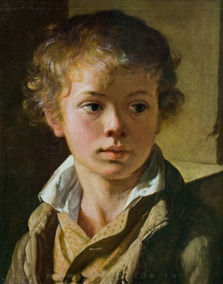 - пейзаж;- портрет;- натюрморт.52. Что написано на данном рисунке: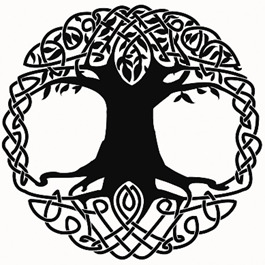 - образ русской городецкой росписи;- орнамент древнерусского государства;- Древо жизни.53. Какой набор видите на изображении: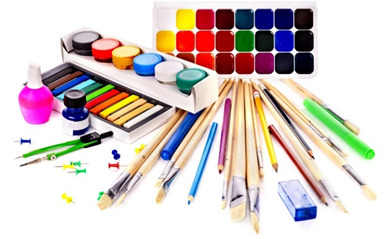 - набор художественных материалов;- набор кухонной посуды;- выставочный материал художника.54. Этот вид изобразительного искусства имеет всего два оттенка: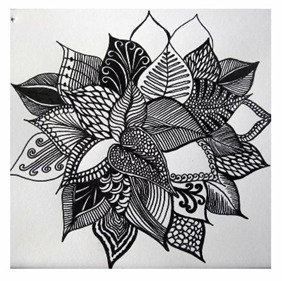 - скульптура;- графика;- живопись.55. Из каких цветов получается этот цвет: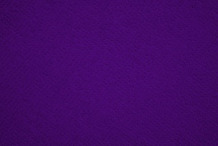 - из красного и синего;- из желтого и красного;- из желтого и синего.56. Работа какого мастера наблюдается на изображении: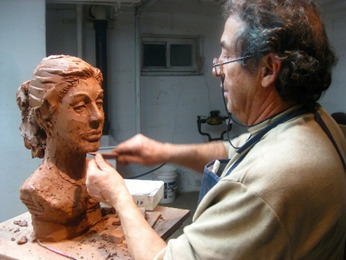 - работа живописца;- работа скульптора;- работа парикмахера.57. Сможете определить, какие игрушки на изображении:- дымковские игрушки;- филимоновские игрушки;- деревянные игрушки.58. Определите изображение с жостовским подносом: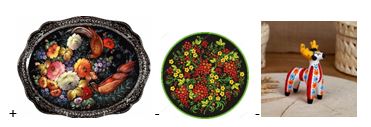 59. Найдите общий признак у этих фигурок: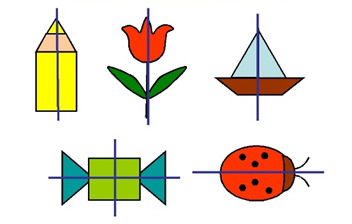 - фигурки геометрические;- фигурки несимметричные;- фигурки симметричные.тест"60. Какие фигуры часто повторяются в данном орнаменте?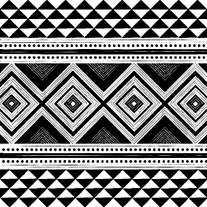 - ромбики, квадраты, треугольники;- круги, шары, овалы;- фигуры людей и зверей.61. Какой вид искусства явно выражен на данном изображении?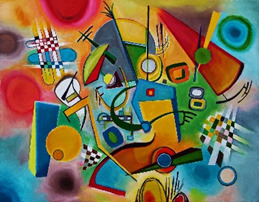 - пейзажная живопись- скульптура греческого художника- абстрактное искусство.